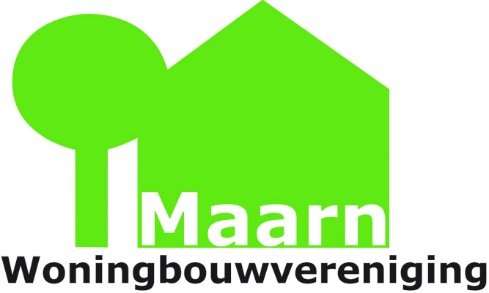 Formulier Zelf KlussenWilt u mij toestemming geven voor het aanbrengen van veranderingen in mijn woning?
Ik wacht met de uitvoering van de werkzaamheden totdat u mij de toestemming heeft verleend. Mijn gegevens Naam:
Adres:
Postcode en plaats: Telefoonnummer: Dit is een korte omschrijving van de verandering aan de woning Het gaat om deze verandering:De verandering komt in:(Wilt u hier aangeven waar in de woning u de verandering aanbrengt?)Ik laat de verandering uitvoeren door:(Vul hier de naam van het bedrijf en de plaatsnaam in)De werkzaamheden beginnen op: Ik gebruik deze materialen: Voor deze verandering is wel / niet een bouwvergunning nodig. (Wilt u het foute antwoord doorstrepen?) LET OP: Voeg een kopie van de bouwvergunning bij dit aanvraagformulier. Mijn verklaring Ik verklaar: dat ik de spelregels ken die staan in de brochure ‘U wilt verbouwen?’; dat ik de veranderingen aanbreng volgens de kwaliteitseisen van Woningbouwvereniging Maarn; dat ik de veranderingen aanbreng volgens de voorwaarden die Woningbouwvereniging Maarn stelt voor het veranderen van een woning. Mijn ondertekening Plaats: Datum: Handtekening: Ruimte voor opmerkingen: